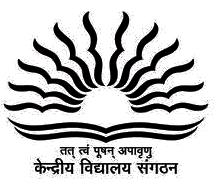 dsUnzh; fo|ky; cdyksg Nkouh, rg0- pqokM+h,ftyk–pEck(fg0iz0)- 176301KENDRIYA VIDYALAYA BAKLOH CANTT.TEH- CHUWARI, DISTT. CHAMBA(H.P)- 176301  Phone No: 01899-257249,257049(FAX), E-mail:kvbakloh@gmail.com,Website: www.kvbakloh.org  CBSE School Code : 04327 , CBSE Affiliation No.:600006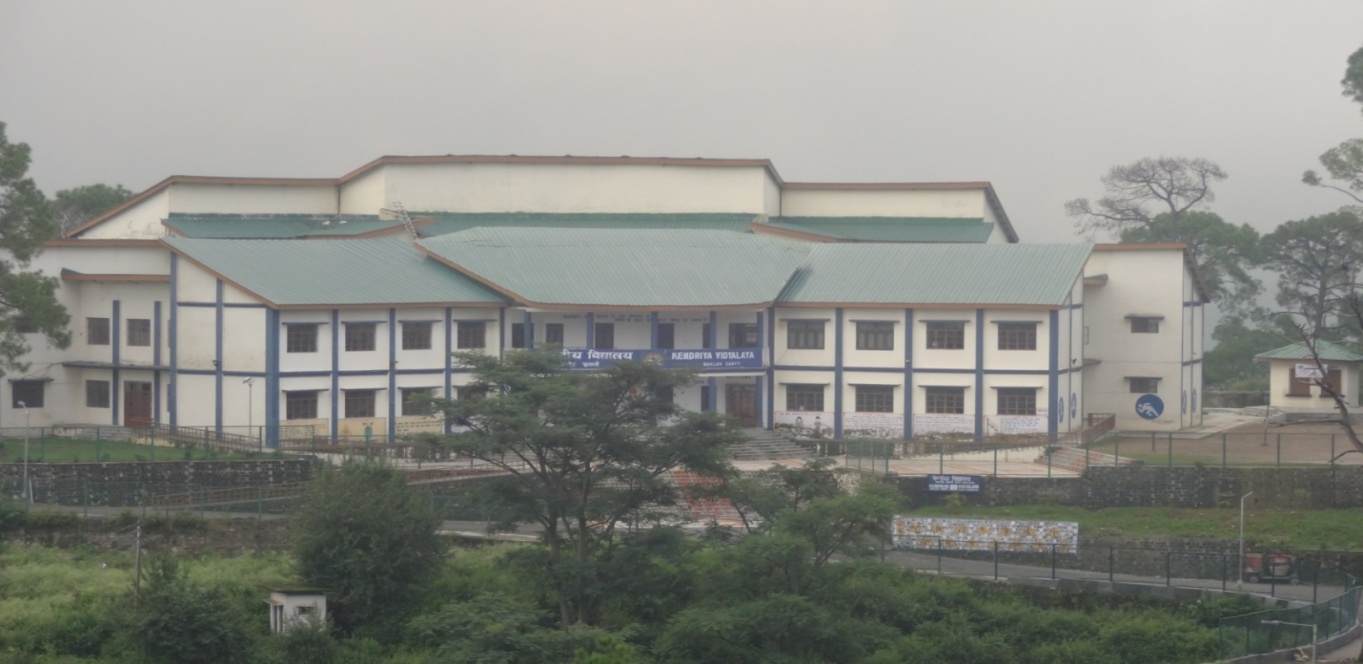 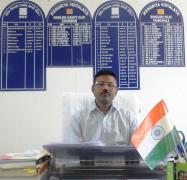 Primary education lays the foundation of the physical, intellectual and emotional growth of the children. Common Minimum Programme enables us to bring qualitative improvement and development in the teaching learning process. Children participate in activities which inculcates an interest toward learning in them. Learning becomes more interesting and joyful for children with the use of ICT. Audio- Visual modules and pictures facilitate effective learning among children. The newsletter is an assemblage of all the activities conducted under CMP.                                                                                                                                                                                                                                                                                             Principal                                                                                                                                            R. N . SINGH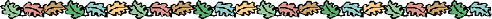 Readiness Programme for 1st   Class and WelcomeA warm welcome was given to class-I students. All the students of class -I were welcomed by the Principal and all Primary Teachers. All the students are given presents as a token of love from the Vidyalaya.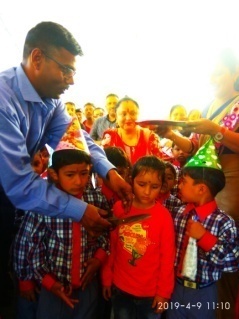 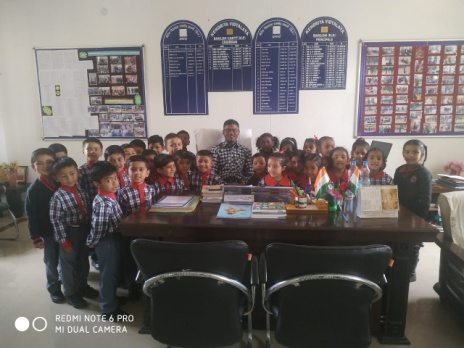 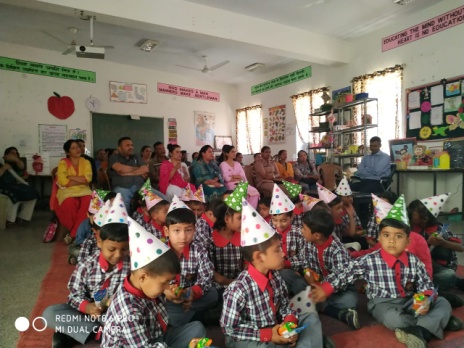 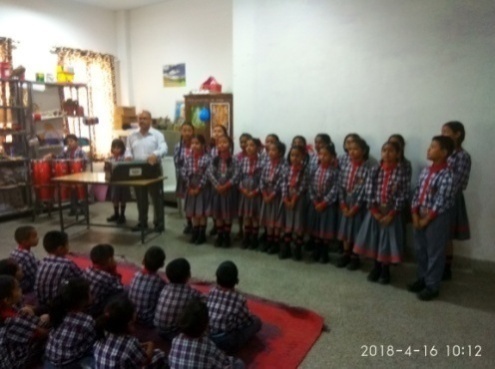 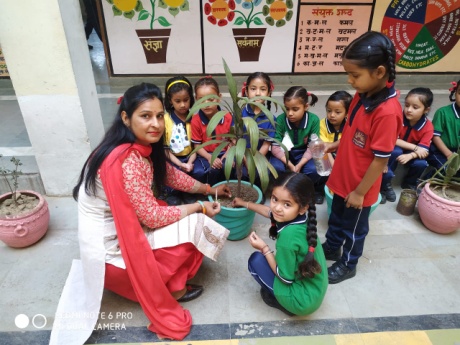 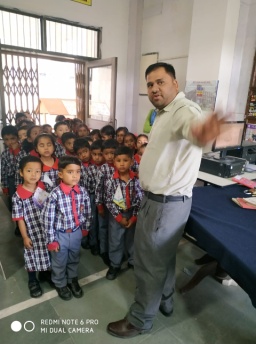 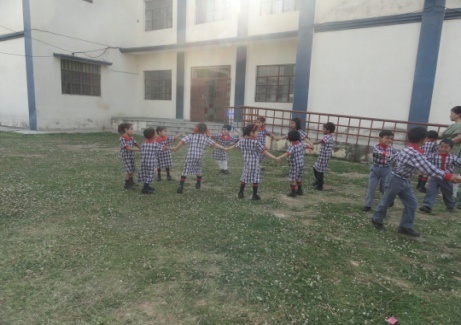 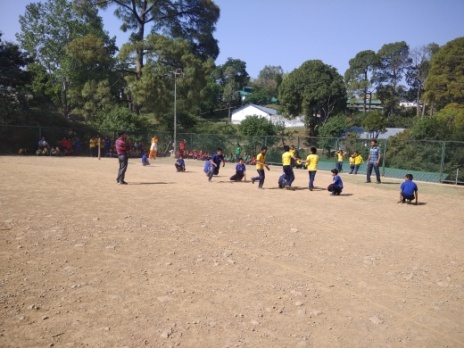 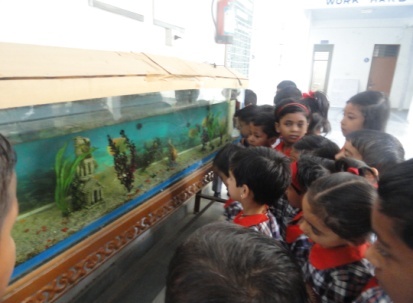 BALA Activities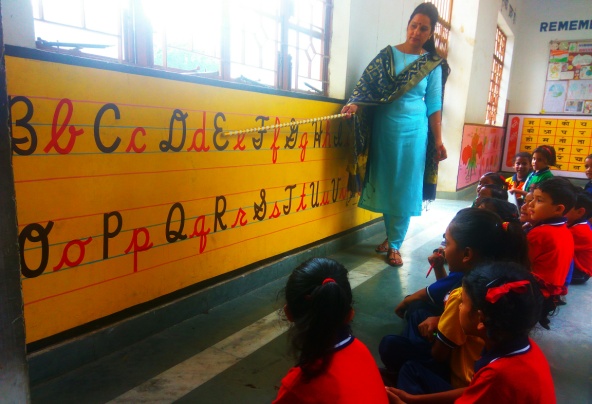 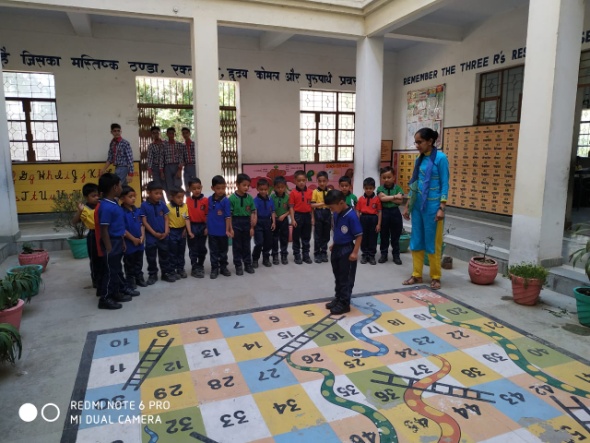 Creative corner is a wonderful platform for nurturing the talent and developing the scientific temperament of the children.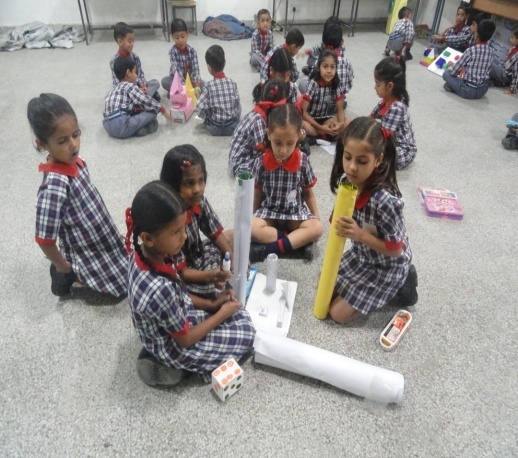 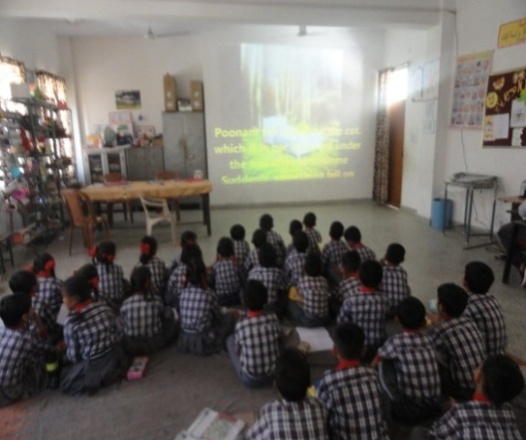 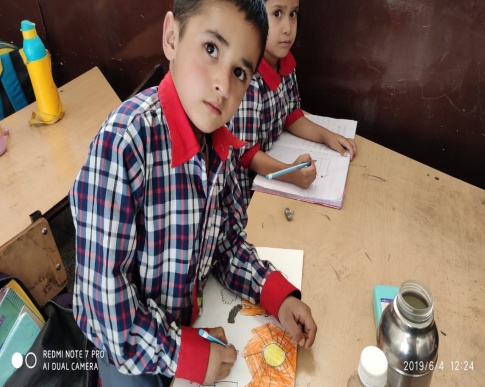 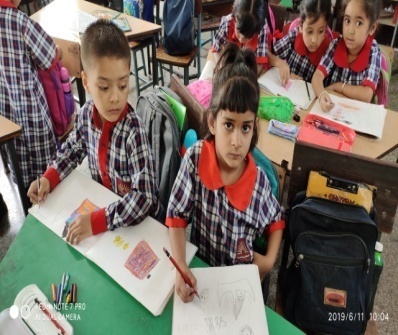 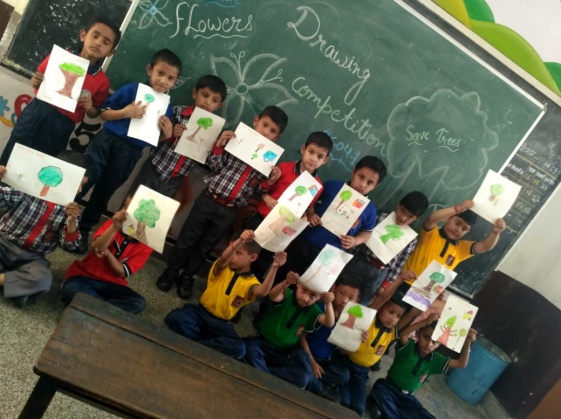 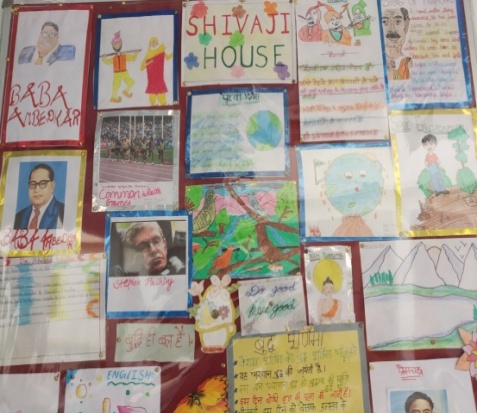 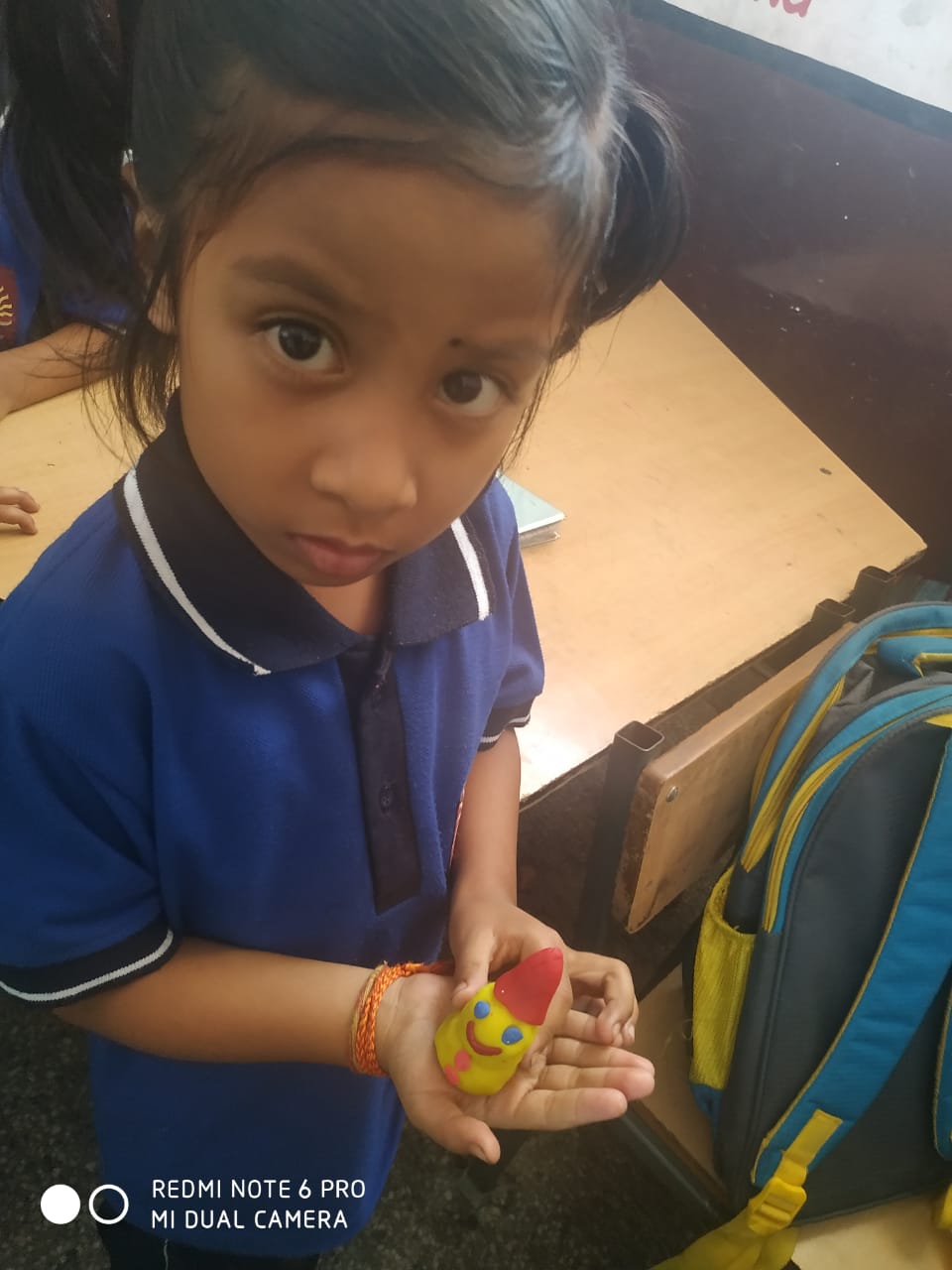 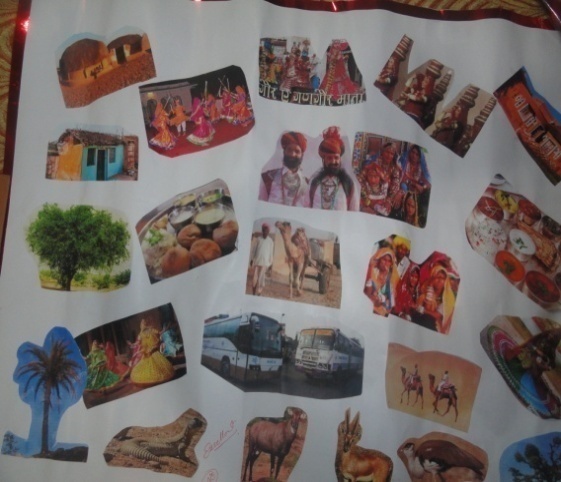 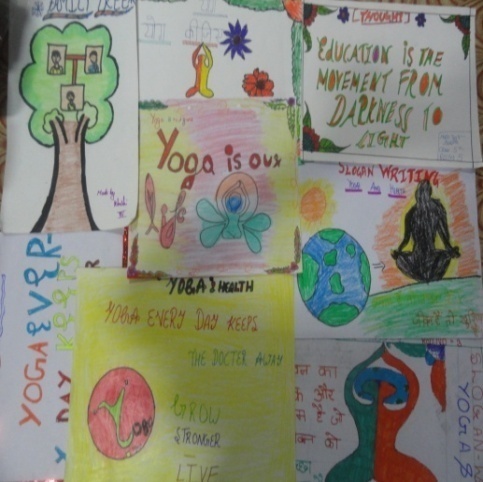 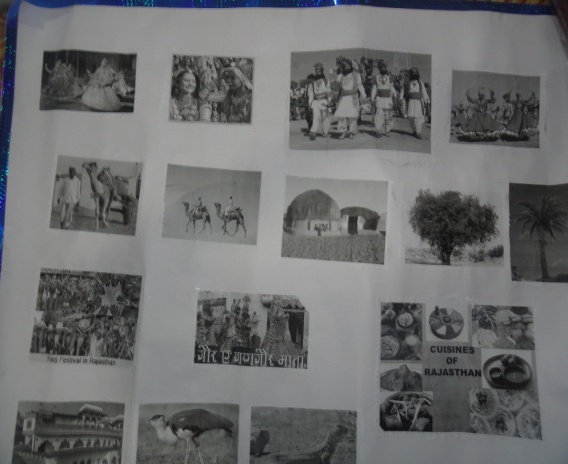 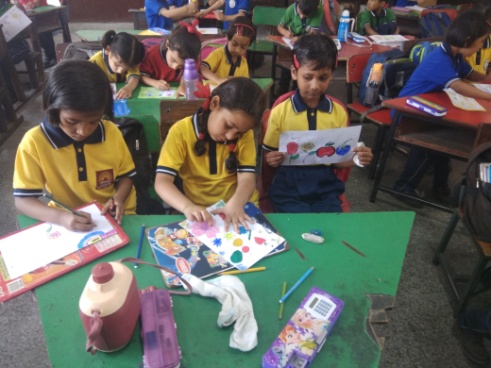 CCA ACTIVITIES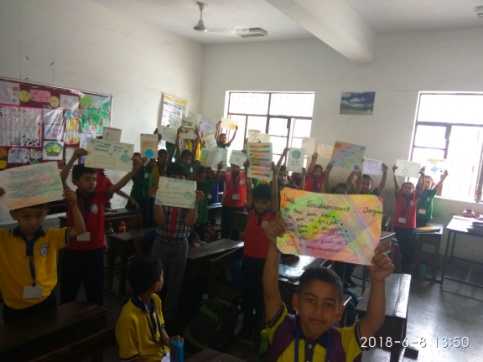 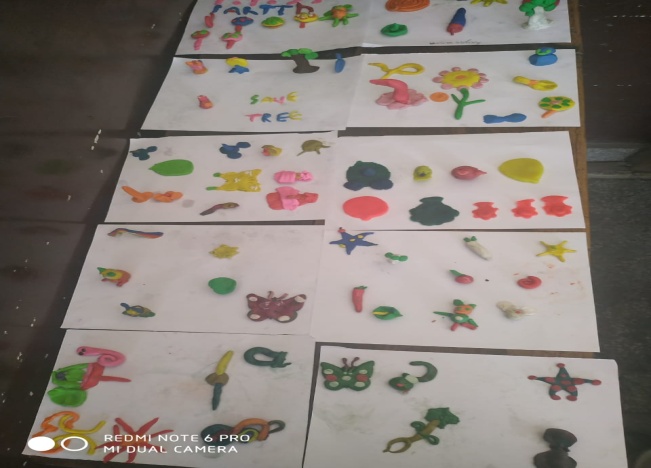 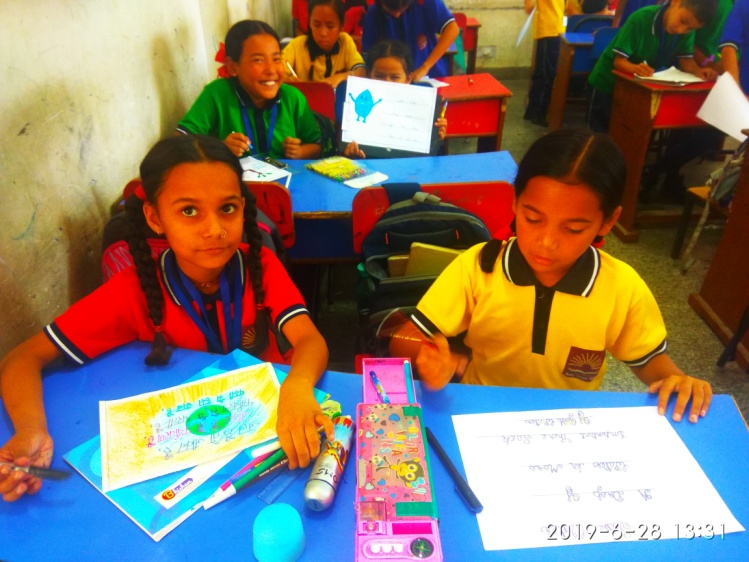 SPORTS AND YOGA DAY	                Celebration of Nirjala ekadshi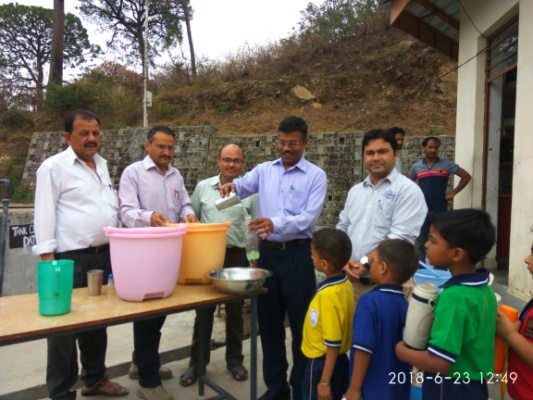 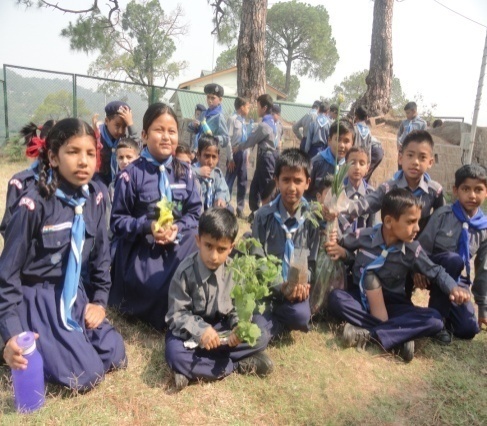 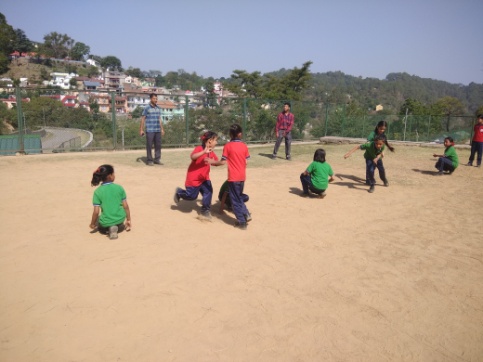 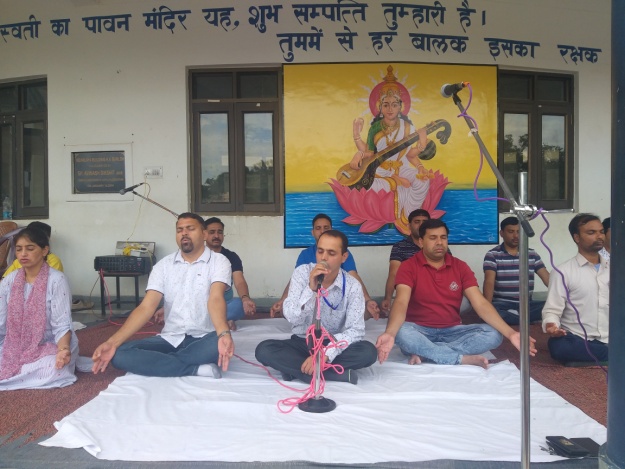 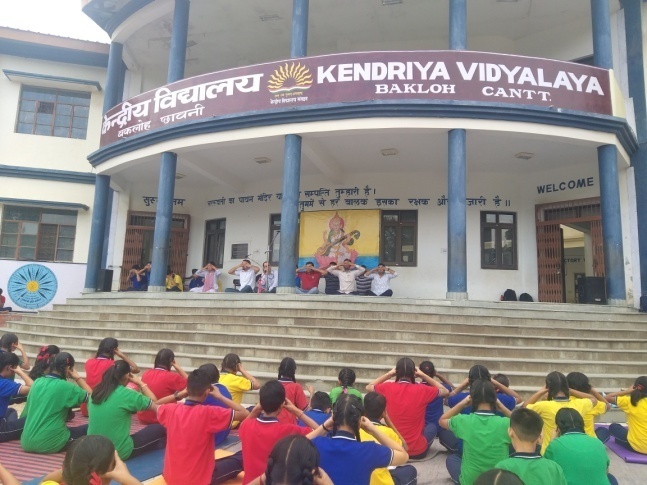 